Supplementary Table S1. Search terms in PubMed/Google Scholar/CovidLitSupplementary Table S2. Risk of bias assessment of included cohort studies (Newcastle-Ottawa Scale) 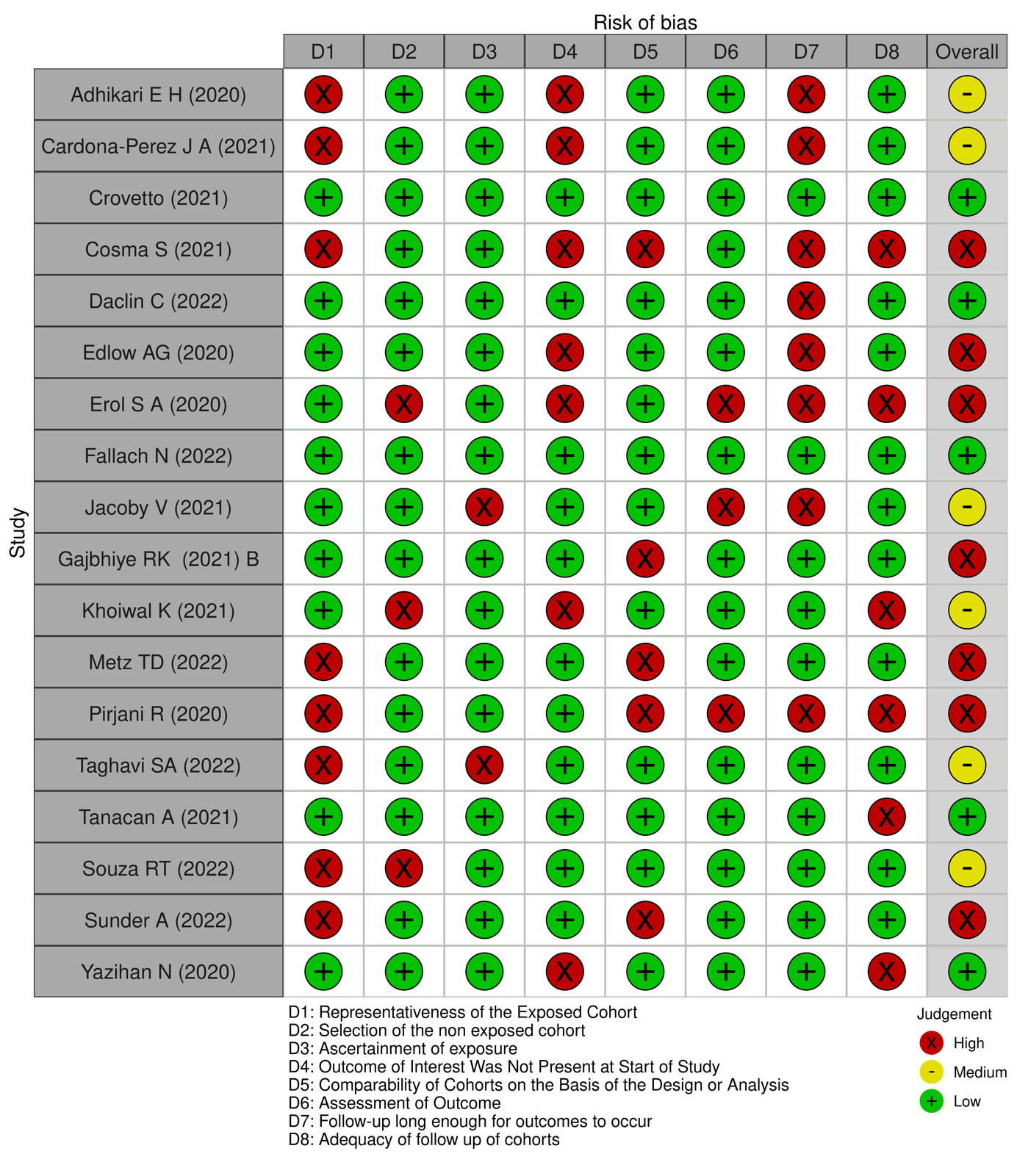 Supplementary Table S3. Risk of bias assessment of included prevalence studies (Hoy et al. ) Supplementary Table S4. CHARACTERISTICS OF INCLUDED STUDIES* Majority below 35
Nr = Number; Nr total = Number total; Nr COVID pos = number of confirmed COVID cases; SD = standard deviation; ntot = total number first and second trimester pregnancies; BMI = Body mass index; PL = pregnancy loss; wk = week; wks; = weeks; EP = Ectopic pregnancySupplemetary Table S5. Definitions of pregnancy loss Supplementary Figure S1. Proportion of miscarriage in pregnant women with SARS-CoV-2 infection in all studies with data on miscarriage during the first and/or second trimester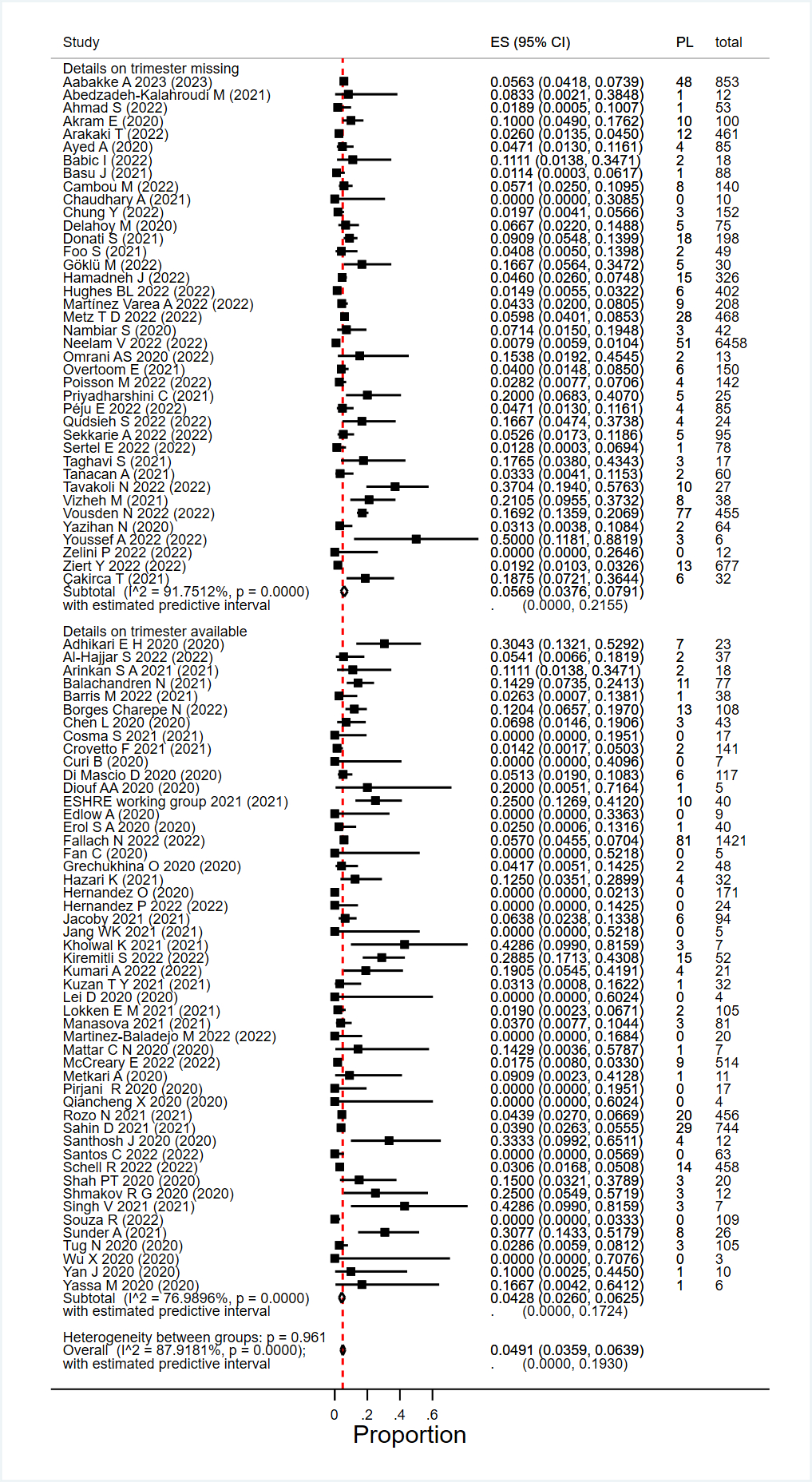 Search terms PubMedSearch terms PubMed1.abortion, spontaneous [MeSH Terms] 2.miscarriage[tw]3.pregnancy loss[tw]4.abortion[tw]5.pregnancy, ectopic [MESH Terms]6.ectopic pregnancy[tw]7.pregnancy outcome [MeSH Terms]8.pregnancy outcome[tw]9.termination of pregnancy[tw]10.abortion, induced [MeSH Terms]11.Pregnancy [MESH Terms]12.pregnancy.tw13.infant, newborn [MeSH Terms]14. neonatal[tw]15. maternal.tw16.obstetric.tw17.1-16, OR18.COVID-19[All fields]19. COVID-19[MeSH Terms]20. COVID-19[tw]21.SARS-CoV-2[MeSH Terms]22.SARS-CoV-2[tw]23.18-23, OR24.17 AND 24Search terms Google Scholar/CovidLitSearch terms Google Scholar/CovidLitThe following text words were used1Pregnancy loss OR miscarriage OR abortion OR termination of pregnancy2Ectopic pregnancy3Pregnancy41 OR 2 OR 35COVID-19 or SARS-CoV-261 AND 2StudyCountryRepresen-tativenessSampling frameSelectionNon-responseData collectionCase definitionMeasure-mentDifferential verificationAdequate follow upAppropriate numerator and denominatorSummaryAabakke AJM 2023DenmarkLowLowHighLowLowLowLowLowLowLowLowAabakke AJM 2021IranHighLowHighLowLowHighLowLowHighLowModerateAbedzadeh-Kalahroudi M  2021USAHighLowHighLowLowHighLowLowHighLowModerateAdhikari EH 2020IndiaHighLowHighLowLowHighLowLowHighLowModerateAhmad SN 2022IraqHighLowHighLowLowHighLowLowHighLowModerateAjith S  2021IndiaHighLowHighLowLowHighLowLowHighLowModerateAkram EG  2021USALowLowHighLowLowHighLowLowHighLowLowAl-Hajjar S 2022TurkeyHighHighHighLowLowHighLowLowLowLowModerateAnand P 2021KuwaitLowLowHighLowLowHighLowLowHighLowLowArakaki T 2022UKLowLowHighLowLowLowLowLowHighLowModerateArinkan  SA 2021South AfricaLowLowHighLowLowHighLowLowLowLowLowAyed A  2020PortugalHighHighHighLowLowHighLowLowHighLowModerateBabic I 2022USALowHighHighLowLowHighLowLowHighLowModerateBalachandren N  2022TurkeyLowHighHighLowHighLowLowLowLowLowLowBarris M 2022MexicoLowHighHighLowLowHighLowLowHighLowModerateBasu JK 2021MexicoHighLowHighLowLowHighLowLowHighLowModerateBhoora S 2022ChinaHighLowHighLowLowHighLowLowHighLowModerateBorges-Charepe N 2022USALowLowHighLowLowLowLowLowHighLowLowBurwick RM 2021SpainLowLowHighLowLowLowLowLowHighLowLowÇakirca  TD 2021ItalyHighHighHighLowHighHighHighLowHighLowHighCalderón JM  2020USAHighHighHighLowLowHighLowHighHighLowModerateCambou MC 2022FranceHighHighHighLowLowHighLowLowHighLowModerateCardona-Pérez JA 2021USALowLowHighLowLowHighLowLowHighLowLowChaudhary S 2021ChinaLowLowHighLowLowLowLowLowHighLowLowChen L 2020IndiaLowHighHighLowLowHighLowLowHighLowModerateChen S  2021WorldwideLowHighLowLowLowLowLowLowHighHighLowChung Y 2022SenegalHighHighHighLowLowLowLowLowHighLowModerateCosma  2021ItalyLowLowHighHighLowHighLowLowHighLowModerateCrovetto  2021USAHighLowHighLowLowHighLowLowHighLowModerateCuri B 2020USAHighLowLowLowLowLowLowLowHighLowLowDaclin  2022TurkeyLowHighHighLowLowHighLowLowHighLowModerated'Antonio  2021WorldwideHighLowLowHighLowHighLowLowHighLowModerateDelahoy  2020ChinaHighHighHighLowLowHighLowLowHighLowModerateDeng Q 2021USA/BrazilLowLowHighLowLowLowLowLowHighLowLowDevi  2021USAHighHighHighLowLowHighLowLowHighLowModerateDi Mascio D 2021IndiaLowLowHighLowLowHighLowLowHighLowLowDiouf  2020ItalyHighHighHighLowLowLowLowLowHighLowModerateDonati  2021USAHighLowHighLowLowHighLowLowHighLowModerateEdlow AG  2020ChinaHighLowHighLowLowHighLowLowHighLowModerateEmeruwa  2020ChileHighLowHighLowLowHighLowLowHighLowModerateErol SA 2021DubaiLowLowHighHighLowHighLowLowLowLowLowESHRE working group 2021French GuineaLowHighHighLowLowHighLowLowHighLowModerateFallach N 2022ChileHighLowHighLowLowHighLowLowHighLowModerateFan C 2021USAHighLowHighLowHighHighLowLowHighLowModerateFoo  2021KoreaHighHighHighLowLowHighLowLowHighLowHighFox  2020FranceHighLowHighLowLowHighLowLowHighLowModerateGajbhiye  2021 AIndiaHighHighHighLowLowHighLowLowHighLowModerateGöklü MR 2023TurkeyHighHighHighHighLowHighLowLowHighLowModerateGrandone  2022ChinaHighHighHighLowLowHighLowLowHighLowModerateGrechukhina O 2020USALowLowHighLowLowLowLowLowHighLowLowGuo Y 2021USAHighLowHighLowLowHighLowLowHighLowModerateHamadneh J 2022IndiaLowLowHighLowHighLowLowLowHighLowLowHaye  2021UkraineHighHighHighLowLowLowLowLowHighLowModerateHazari KS 2021SingaporeHighHighHighLowLowHighLowLowLowLowModerateHcini  2020USAHighHighHighLowLowLowLowLowHighLowModerateHernandez PV 2023PAN-COVIDLowLowHighLowLowHighLowLowHighLowLowHernandez BO  2020IndiaHighLowHighLowLowLowLowLowHighLowLowHughes BL 2023The NetherlandsLowLowHighLowLowHighLowLowHighLowLowJacoby  2021QatarLowHighLowLowLowHighLowLowHighLowLowJang WK 2021Hong KongHighHighHighHighLowHighLowLowHighLowModerateKayem  2020IranHighHighHighLowLowHighLowLowHighLowModerateKhoiwal K 2021IndiaLowLowHighLowLowLowLowHighHighLowLowKiremitli S 2022ChinaHighLowHighLowLowHighLowLowHighLowModerateKumari A 2022USAHighHighHighLowLowHighLowHighHighLowModerateKuzan TY 2021ColombiaHighHighHighLowHighHighLowHighHighLowHighLei D 2020TurkeyHighLowHighLowLowLowLowLowHighLowLowLokken EM  2021TurkeyHighHighHighLowLowHighLowLowHighLowModerateLondon  2020IndonesiaHighHighHighLowLowHighLowHighHighLowHighMahajan NN 2021OmanLowLowHighLowLowHighLowHighHighLowModerateManasova G 2021FranceLowHighHighLowLowHighLowLowHighLowModerateMartínez Varea A 2022IndiaLowLowHighLowLowLowLowLowHighLowLowMartinez-Baladejo MT 2023RussiaLowLowHighLowLowHighLowLowHighLowLowMattar CN 2020IndiaLowHighHighLowLowHighLowLowHighLowModerateMcCreary EK 2022BahreinHighLowHighLowLowLowLowLowLowLowModerateMetkari AM 2020BrazilLowHighLowLowLowHighLowLowHighLowLowMetz  2022TurkeyLowHighHighLowLowHighLowLowHighLowModerateMullins E 2021TurkeyLowHighHighLowHighHighHighLowHighLowHighNambiar SS 2020IranLowHighHighLowLowHighLowLowHighLowModerateNeelam V 2022SwitzerlandHighHighHighLowLowHighHighLowHighLowHighOmrani AS 2020UKHighHighHighLowLowLowLowHighHighLowModerateOvertoom EM 2021WorldLowLowHighLowLowHighLowLowHighLowLowPéju E 2022USALowHighLowLowHighHighLowLowHighLowModeratePirjani R 2020ChinaHighHighHighLowHighHighHighLowHighLowHighPoisson M 2023ChinaHighHighHighLowLowHighLowLowHighHighModeratePoon LC 2020TurkeyHighLowLowLowLowLowLowLowHighLowLowPriyadharshini C 2021TurkeyLowLowHighLowLowHighLowLowHighLowLowQiancheng X 2020GermanyHighLowHighHighLowHighLowLowLowLowModerateQudsieh S 2022TurkeyLowHighHighLowLowLowLowLowLowLowLow Regan A 2022IndiaLowHighHighLowLowHighLowLowLowLowModerateRozo N 2021BrazilLowLowHighLowHighHighLowLowLowLowLowSahin D 2021IsraelLowLowHighLowLowLowLowLowLowLowLowSahin D 2022  Saudi ArabiaHighHighHighLowLowHighLowLowLowLowModerateSaimin J 2021ItalyHighHighHighLowLowHighLowLowLowLowModerateSanthosh J 2020USAHighLowHighLowLowLowLowLowLowLowLowSantos CAD 2022USAHighLowHighLowLowHighLowLowLowLowLowSchell RC 2022EuropeanHighLowHighLowLowLowLowLowLowLowLowSekkarie A 2022USALowLowHighLowLowHighLowLowLowLowLowSentilhes L 2020USALowLowHighLowLowLowLowLowLowLowLowSertel E 2023IndiaHighHighHighLowLowHighLowLowLowLowModerateShah PT 2020USAHighLowHighLowLowLowLowLowLowLowLowShmakov RG 2020USAHighHighHighLowLowHighLowLowHighLowHighSingh V 2021BrazilHighHighHighLowLowHighLowLowLowLowModerate Souza RT 2022JordanHighHighHighLowLowHighLowLowHighLowHigh Sunder A 2022KoreaHighLowHighLowLowHighLowLowLowLowLowTaghavi SA 2021USAHighHighHighLowLowLowLowLowLowLowLowTakemoto MLS 2020Saudi ArabiaHighHighHighLowLowLowLowLowLowLowLowTanacan A 2021TurkeyHighHighHighLowLowLowLowLowLowLowLowTavakoli N 2023JordanHighHighHighHighLowHighLowHighLowLowHighTug N 2020South-AfricaHighHighHighLowLowLowLowLowLowLowModerate Vizheh M 2021SpainHighHighHighLowLowLowLowLowLowLowLowVouga  2021USAHighHighHighLowLowLowLowLowLowLowLowVousden N 2021ArgentinaHighHighHighLowLowHighLowLowLowLowModerate WAPM 2020TurkeyLowHighHighLowLowHighLowLowLowLowLowWoodworth KR 2020DenmarkHighLowHighLowLowHighLowLowLowLowLow or ModerateWu X 2020IranLowHighHighLowLowHighLowLowLowLowLowYan J 2020EgyptHighHighHighLowLowHighLowLowHighLowHighYassa M 2021FranceLowLowHighLowLowHighLowLowLowLowLowYazihan N 2021JapanLowLowHighHighHighHighLowHighLowLowModerate Youssef AM 2023IranHighHighHighLowLowHighLowLowLowLowModerate Zelini P 2022IndiaHighHighHighLowLowHighLowLowHighLowHighZiert Y 2022PakistanHighHighHighLowLowHighLowLowHighLowHigh StudyCountryStudy typeAll womenNCOVID-positiveN1st trimesterN2nd trimester N1st or 2nd trimesterNAge mean (SD/range)BMI mean (SD/range)SmokingNPrevious PLNAabakke AJM 2023DenmarkCohort11118585329 (26-33)24 (21-27)89Abedzadeh-Kalahroudi M 2021IranProspective5656481231.6 (6.1)Adhikari EH 2020USARetrospective33742524162027 (6.6)30.5 (7.2)Ahmad SN 2022IndiaRetrospective6468117282553(20-40)Ajith S 2021IndiaRetrospective350350Akram EG 2021IraqRetrospective100100100100Al-Hajjar S 2022Saudi-ArabiaProspective818117303731.8 (5.3)Anand P 2021IndiaNot reported696926.7 (4.5)d'Antonio F 2021USARetrospective88788732.0 (5.8)32 Arinkan SA 2021Turkeyprospective116465131828.9 (4.7)Arakaki T 2022JapanRetrospective1043202380461(30)(26-34)Ayed A 2020KuwaitRetrospective18518521648531 (27.5-34)Babic I 2022Saudi-ArabiaRetrospective2093151831 (6.1)32.5 (6.6) Balachandren N 2022UKRetrospective77777731 (27-39)24 (23.3)1 Barris M 2022ArgentinaNot reported10310283828 (15-42)Basu JK 2021South AfricaRetrospective10310325638830 (5.7)Bhoora S 2022South AfricaRetrospective20420411314231 (26-35)29.8 (26.7-36.1)Burwick RM 2021USANot reported676733 (21-43)Çakirca TD 2021TurkeyRetrospective757512203229 (18-45)Calderón JM 2020MexicoProspective202025.5 (4.6)27.8 (5.1)Cambou M 2022USAProspective2563610414032 (25-35)Cardona-Pérez JA 2021MexicoRetrospective707026 (13-45)29 (19-57)1Borges-Charepe N 2022Portugalprospective630630357310830.0 (5.94)27 (5.9)Chaudhary S 2021PakistanNot reported41281027.9 (4.5)Chen L 2020ChinaNot reported11811822214331 (28-34)Chen S 2021USANot reported929230 (19-42)32(21-56)Chung Y 2022KoreaRetrospective257678515234 (31-37)23.6 (21-27)Crovetto F 2021SpainProspective222531714114133.1 (29-37)18Cosma S 2021ItalyProspective147171701732.1 (4)22.3 (3.2)13Curi B 2020USARetrospective3333257 Daclin C 2022FranceRetrospective1728631.9 (4.60)3Delahoy M 2020USANot reported5985981461752913Deng Q 2021ChinaRetrospective3939481230 (27-32)Devi KP 2021IndiaRetrospective12912929 (5.9)Di Mascio D 2021WorldwideRetrospective388388318611732.2 (6.1)54Diouf AA 2020SenegalNot reported9914527.7 (3) Donati S 2021Italyprospective786198198Edlow AG 2020USAProspective127649931.6 (5.6)1Emeruwa UN 2020USARetrospective10010028.5 (17-47)28 (16.5-45)Erol SA 2021TurkeyProspective966020204028.5 (6)26.5 (5.8) ESHRE working group 2021Multiple countriesretrospective1058024164033.7 (6.1) Fallach N 2022Israel27532753478943142128(25-33)Fan C 2021ChinaNot reported121223529.6 (3.2)23.4  (4.6)Foo SS 2021USA/BrazilProspective939318314933 (16-44)Fox NS 2020USANot reported929231.4 (6.5)Gajbhiye R 2021bIndiaProspective42034203Göklü M 2023TurkeyRetrospective9616143011 Grandone N 2022Italyprospective909032 (17-46)28.3 (4.7)Grechukhina O 2020USARetrospective14114111374830 (25-34)19Guo Y 2021ChinaRetrospective202032530.15 (4.13)Hamadneh J 2022JordanDescriptive53053017415232638Haye MT 2021ChileProspective45845829.04 (6.38)Hazari KS 2021Dubairetrospective797917153232.7 (5.5)29.4 (5.5)Hcini N 2021French GuineaProspective50713725 (21-31)26.1 (22.3-30.8)Hernandez BO 2020ChileNot reported6616615211917129.930.4 (26.7-34.5)Hernandez PV 2023USARetrospective81624Hughes BL 2023USARetrospective23264435840229 (5.9)29.3 (24.5-35.5)16Jacoby VL 2021USAProspective949431.2 (4.77)26.8 (6.5)1Jang WK 2021Korearetrospective7741534.57 (22-40)Kayem G 2020FranceNot reported617617*16Khoiwal K 2021IndiaProspective606043727.82 (5.10)Kiremitli S 2022TurkeyRetrospective5252525229.4 (5.4)24.0 (3.8)Kumari A 2022IndiaRetrospective9122126 (5.2)Kuzan TY 2021Turkeyretrospective55558243229.7 (6.4)Lei D 2020Chinaretrospective9904429 (24-35)Lokken EM 2021USAretrospective240240386710528 (24-34)London V 2020USARetrospective555501131 (23.5-34.8)31 (36.3-34.5)Mahajan NN 2021IndiaRetrospective87987927 (24-34) Manasova G 2021Ukraineretrospective21821815568129.1 (6.5)39 obese Martinez-Baladejo MT 2023ChinaRetrospective47471192030.2 (5.3)64%>304 Martínez Varea A 2022SpainRetrospective4874875914920832.0 (5.5)32Mattar CN 2020SingaporeProspective161661723 (25-36)McCreary EK 2022USARetrospective114094414337151430 (26-33)Metkari AM 2020IndiaRetrospective107246 Metz TD 2021USAprospective1410423525441446828 (6.2)30 (7.8)4.3%Mullins E 2021PAN-COVIDRegistry39993999 (28.6-32)Nambiar SS 2020IndiaRetrospective1581584242*Neelam V 2023USARetrospective3520064586458Omrani AS 2020QatarRetrospective26263101329 (25-33)Overtoom EM 2021The NetherlandsProspective3763764910115016Péju E 2022EuropeanRetrospective248014718533 (6)29.1 (26.4-33.5)Pirjani R 2020IranProspective19966171731 (6.4)29.5Poisson M 2023FranceRetrospective5012212035Poon LC 2021Hong KongProspective232335.5 (31-38.8)Priyadharshini C 2021IndiaNot reported3813817182525.98 (4.35)Qiancheng X 2020ChinaRetrospective282831430 (27-32)Qudsieh S 2022JordanRetrospective1121126182430 (5.4) Regan A 2022USAretrospective78032515Rozo N 2021ColombiaRetrospective56145614456456(15-44) Sahin D 2021TurkeyProspective1416141631143374428.47 (5.63)26.8 (5.3)0 Sahin D 2022Turkeyprospective193551929.4 (5.55)Saimin J 2021IndonesiaRetrospective4141530 (19-39)Santhosh J 2020OmanRetrospective6060661232 (6)31 (6)Santos CAD 2022BrasilProspective888420436329.9 (10)Schell RC 2022USAProspective132610335545828.5 (6.6)Sekkarie A 2022USARetrospective336306595(15-49)Sentilhes L 2020FranceRetrospective54541130.6 (6.2)25.3 (6.7)Sertel E 2023TurkeyRetrospective20820830487828 (25-33)Shah PT 2020IndiaProspective12512510102025.2 (18-40)Shmakov RG 2020RussiaProspective6666571230.3 (6.3)27.1 (4.6)Singh V 2021IndiaRetrospective13213252727.5 (4.6)Souza RT 2022BrasilProspective7292893673109Majority 20-352 Sunder A 2022Bahreinretrospective747416102629.6 (5.9)32 (6) Taghavi SA 2021IranRetrospective551071730.5 (4.2)26.1 (3.4)Takemoto ML 2020Brazilretrospective202021331.5 (20-43)Tanacan A 2021TurkeyProspective1809030306028 (6)25.6 (4.5)Tavakoli N 2023IranRetrospective18972027Tug N 2020TurkeyRetrospective188188376810531 (12)Vizheh M 2021IranRetrospective1101106323832.02 (6.1)Vouga M 2021SwitzerlandProspective92692632 (28-36)26 (23-30)61Vousden N 2021UKprospective4436443645599WAPM 2021WorldRetrospective388388318611730.6 (9.5)7.2% obese13.9% smokerWoodworth KR 2020USARetrospective444244421350251528.9 (22.4-34.0)Wu X 2020ChinaRetrospective2323303 (21-36)Yan J 2020ChinaRetrospective116116461030.8 (24-41)Yassa M 2021TurkeyRetrospective8833632.5 (19-41)Yazihan N 2021TurkeyProspective1879532326429 (7)26.6 (5.5)Youssef AM 2023EgyptRetrospective4633630.4 (6.1)23.0 (2.2)Zelini P 2022ItalyProspective481228 (18-45)Ziert Y 2022GermanyProspective1485148519648167731 (5.1)StudyDefinitionAabakke A 2023Abortion; 1 inevitable abortion and incomplete abortion, 2 missed abortion); Ectopic pregnancyAabakke AJM 2021No definitionAbedzadeh-Kalahroudi M 2021Induced abortion in 1st trimester and 2nd trimesterAdhikari E H 2020No definitionAhmad SN 2022Miscarriage; not defined; GA between 8-19 weeksAjith S 2021Pregnancy loss defined < 20 weeksAkram E G 2020Pregnancy loss defined <24 weeksAl-Hajjar S 2022Miscarriage defined at < 20 weeks gestationAnand P 2021Pregnancy loss; 7 in first trimester (mean gestational age 7 weeks); 7 in second trimester (mean gestational age 17 weeks)Arakaki T 2022Pregnancy loss defined as <20 weeksArinkan S A 2021No definitionAyed A 2020Miscarriage defined <20 weeks of GABabic I 2022No definitionBalachandren N 2022No definitionBarris M 2022No definitionBasu JK 2021No definitionBhoora S 2022Miscarriage defined <14 weeks of GABorges-Charepe N 2022Miscarriage defined <20 weeks of GABurwick R M 2020No definitionÇakirca TD 2021Pregnancy loss < 20 weeks of GACalderón J M 2020Abortion <24 weeks of GACambou M 2022No definitionCardona-Pérez J A 2021Miscarriages; not defined; GA 5 <14 weeks; 1 14-22; 1 molar (< 12wk)Chaudhary S 2021Pregnancy loss defined < 22 weeks of GAChen L 2020Pregnancy loss defined < 20 weeks of GAChen S 2021Abortion; GA at 7 weeksChung Y 2022Spontaneous abortion; not definedCosma S 2021Pregnancy loss defined <22 weeks of GACrovetto F 2021Abortion; 1st and 2nd trimesterCuri B 2020Missed abortion; no definitionDaclin C, 2022Late miscarriage- pregnancy loss at <24 WGd'Antonio F 2021In first of second - spontaneous abortion and induced abortion not definedDelahoy M J 2020abortion (Pregnancy loss) <21 weeksDeng Q 2021spontaneous abortion; no definitionDevi KP 2021miscarriage; no definitionDi Mascio D 2021Pregnancy loss defined as <22 weeks of GA(39 1 st+9 2nd), termination of pregnancyDiouf AA 2020spontaneous abortion; no definitionDonati S, 2021Abortus per trimester; no definitionEdlow A G 2020Miscarriage; no definitionEmeruwa UN 2020Miscarriage <24 weeksErol S A 2021Abortion; no definitionESHRE working group 2021Abortion; no definition, but GA 7 and 18 weeksFallach N 2022Miscarriage was defined as pregnancy loss before 22 weeksFan C 2021Miscarriage; no definition, however GA: 14, 13, and 14 weeksFoo SS 2021Early miscarriage, defined as PL <13 weeksFox N 2020Miscarriage; not definedGajbhiye RK 2021First trimester loss, <14 weeks. 14 in total 1 excluded because it was a molar pregnancy --> 13 in analysisGöklü M 2022Spontaneous miscarriage; not defined but GA 17 weeksGrandone N 2022Spontaneous abortion between 8 and 14 weeksGrechukhina O 2020Fetal loss: no definition, but 1x GA 16 weeks and 1x ectopic pregnancyGuo Y 2021Miscarriage; not definedHamadneh J 2022spontaneous abortion; no definitionHaye M T 201Miscarriage; not defined but GA 19 weeksHazari K S 2021Miscarriage; not definedHcini N 2020Abortion; no definitionHernandez B O 2020Miscarriage; no definitionHernandez P V 2023Miscarriage; no definitionHughes BL 2022Pregnancy loss < 20 wks of gestation. Might include therapeutic abortion.Jacoby 2021Spontaneous abortion; no definition, but GA 6 weeksJang WK 2021Spontaneous abortion, no definition, but GA 7, 7 and 18 weeksKayem G 2020Miscarriage defined <22 weeksKhoiwal K 2021Miscarriage, no definition, but GA 7 weeksKiremitli S 2022Miscarriage, no definitionKumari A 2022No definitionKuzan T Y 2021Spontaneous abortion; no definitionLei D 2020Miscarriage; no definitionLokken E M 2021Miscarriage; no definitionLondon V 2020No definition, 2 induced abortion GA 21 and 17 weeksMahajan N N 2021Miscarriage defined PL < 20 weeksManasova G 2021Fetal demise; no definition but GA at 14 weeksMartínez Varea A 2022Spontaneous abortion < 20 weeksMartinez-Baladejo MT 2023Miscarriage defined <20 weeksMattar C N 2020Spontaneous abortion; not defined but in 1st trimesterMcCreary EK 2022spontaneous abortion,, no definitionMetkari AM 2020Miscarriage; no definition, GA ranging 7 to 15Metz T D 2022Spontaneous miscarriage; not defined but first trimester miscarriageMullins E 2021Termination of pregnancyNambiar S S 2020AbortionNeelam V 2022Early pregnancy loss defined <20 weeks of GAOmrani AS 2020Miscarriage; no definitionOvertoom E M 2021Early pregnancy loss defined as aboriton <20 weeks POGPéju E 2022Fetal loss 14-21 weeksPirjani R 2020Missed abortion < 7 weeks (1 case)Poisson M 2023Pregnancy loss <24 weeks of GAPoon L C 2021Spontaneous abortion in 1st trimester pregnancyPriyadharshini C 2021No definition; 1 fetal demise at GA 17 weeksQiancheng X 2020Spontaneous abortion; no definitionQudsieh S 2022Spontaneous abortion; GA 13-17 weeksRegan A, 2022Miscarriage defined as GA <24 weeksRozo N 2021Miscarriage defined as GA <20 weeksSahin D 2021Miscarriage; GA not definedSahin D 2022Miscarriage; all reported <20 weeksSaimin J 2021Miscarriage; not defined;Santhosh J 2020Miscarriage; not definedSantos CAD 2022Spontaneous miscarriage; not definedSchell RC 2022Abortion; not definedSekkarie A 2022Abortion is defined as spontaneous or induced termination of pregnancy before fetal viabilitySentilhes L 2020Medical abortionSertel E 2023Abortion <24 weeksShah PT 2020Pregnancy loss; not definedShmakov R G 2020No defintionSingh V 2021No definitionSouza RT 2022MiscarriageSunder A 2022Spontaneous miscarriage; not definedTaghavi S 2021Miscarriage; not definedTakemoto MLS 2020Missed abortion; not defined GA 10, 14, 18 weeksTanacan A 2021Spontaneous abortion; GA 12, 18 19 weeks + 1 medical abortion.Tavakoli N 2022Spontaneous miscarriage; not defined but in 1st trimesterTug N 2020Miscarriage not definedVizheh M 2021Spontaneous miscarriage; not defined; GA not reported, 13 and 22 weeksVouga M 2021Miscarriage; not definedVousden N 2021Abortion; GA 7 weeksWoodworth KR 2020Spontaneous abortion; no definitionWu X 2020Late miscarriage defined as GA 14-24 weeksYan J 2020Pregnancy loss; not definedYassa M 2021Miscarriage is defined as <22 weeks of GAYazihan N 2021AbortionYoussef A M 2023Spontaneous abortion in early 2nd trimesterZelini P 2022Missed abortionZiert Y 2022Miscarriage; not defined